Министерство образования Тульской областиГОСУДАРСТВЕННОЕ ПРОФЕССИОНАЛЬНОЕ ОБРАЗОВАТЕЛЬНОЕ УЧРЕЖДЕНИЕ ТУЛЬСКОЙ ОБЛАСТИ«ТУЛЬСКИЙ ГОСУДАРСТВЕННЫЙ КОММУНАЛЬНО-СТРОИТЕЛЬНЫЙ ТЕХНИКУМ»РАБОЧАЯ ПРОГРАММА УЧЕБНОЙ ДИСЦИПЛИНЫОГСЭ.03 ИНОСТРАННЫЙ ЯЗЫК специальности 21.02.05 «Земельно-имущественные отношения»Тула 2021Составлена в соответствии с Примерной программой по общеобразовательной учебной дисциплине «Иностранный язык», рекомендованной Федеральным государственным автономным учреждением «Федеральный институт развития образования» (ФГАУ «ФИРО»), протокол №3 
от 21.07.2015 г., с уточнениями протокол № 3 от 25.05.2017 г.Разработчики: Корнилова И.Г., преподаватель ГПОУ ТО «Тульский государственный коммунально-строительный техникум»Демьянова В.Р., преподаватель ГПОУ ТО «Тульский государственный коммунально-строительный техникум»Рецензент: Чаликов М.П., преподаватель ГПОУ ТО «Тульский государственный технологический колледж»СОДЕРЖАНИЕ1. ОБЩАЯ ХАРАКТЕРИСТИКА РАБОЧЕЙ ПРОГРАММЫ УЧЕБНОЙ ДИСЦИПЛИНЫ ИНОСТРАННЫЙ ЯЗЫК 1.1 Область применения рабочей программыРабочая программа учебной дисциплины является частью основной образовательной программы в соответствии с ФГОС СПО специальности 21.02.05 «Земельно-имущественные отношения», утверждённым приказом Министерства образования и науки Российской Федерации №486 от 12 мая 2014 г., укрупненной группы направлений подготовки и специальностей 21.00.00 «Прикладная геология, горное дело, нефтегазовое дело и геодезия».1.2 Место учебной дисциплины в структуре основной профессиональной образовательной программы:Учебная дисциплина «Иностранный язык» принадлежит к циклу общих гуманитарных и социально-экономических дисциплин.Учебная дисциплина «Иностранный язык» обеспечивает формирование профессиональных и общих компетенций по всем видам деятельности ФГОС по специальности 21.02.05 «Земельно-имущественные отношения». Особое значение дисциплина имеет при формировании и развитии ОК 1-10, ЛР 13, ЛР 14, ЛР 15, ЛР 16, ЛР 171.3. Цель и планируемые результаты освоения дисциплиныОбразовательная деятельность при освоении отдельных компонентов учебной дисциплины «Иностранный язык» организуется в форме практической подготовки	2. СТРУКТУРА И СОДЕРЖАНИЕ УЧЕБНОЙ ДИСЦИПЛИНЫ2.1. Объем учебной дисциплины и виды учебной работы2.2. Тематический план и содержание учебной дисциплины ОГСЭ.04 Иностранный язык в профессиональной деятельности3. УСЛОВИЯ РЕАЛИЗАЦИИ ПРОГРАММЫ УЧЕБНОЙ ДИСЦИПЛИНЫРабочая программа может быть реализована с применением электронного обучения и дистанционных образовательных технологий.3.1 Требования к материально-техническому обеспечениюДля реализации программы учебной дисциплины предусмотрены следующие специальные помещения:Кабинет иностранного языка в профессиональной деятельности, оснащенный оборудованием:- рабочее место преподавателя;- посадочные места по количеству обучающихся (столы, стулья);- доска;- секционные шкафы для хранения наглядных пособий и ТСО.техническими средствами обучения:- звуковое оборудование (колонки, наушники, микрофон);- проигрыватели.3.2 Информационное обеспечение реализации программыДля реализации программы библиотечный фонд образовательной организации должен иметь печатные и/или электронные образовательные и информационные ресурсы, рекомендуемых для использования в образовательном процессе 3.2.1 Печатные изданияОсновные источники:1 Агабекян И.П. Английский язык для ССУЗов: учебное пособие. – М.: Проспект, 2019.2 Английский для бакалавров ч.1, ч.2. – Тула: издательство ТулГУ, 2018.3 Бонк Н.А. Английский шаг за шагом. – М.: ООО «Издательство «Росмэн-Пресс», 2019.4 Войтенок В.В. Разговорный английский: пособие по развитию устной речи. – М.: Айрис-пресс, 2019.5 Грамматика современного английского языка / под ред. А.В. Зеленщикова, Е.С. Петровой. – СПб: Филологический факультет СПбГУ; М.: Издательский центр «Академия», 2019.6 Колесникова И.Л., Долгина О.А. Англо-русский терминологический справочник по методике преподавания иностранных языков. – СПб, 2019.7 Макнамара Т. Языковое тестирование. – М.: RELOD, 2018.Дополнительные источники:1 Virginia Evans – Jenny Doole Upload 1 Student’s/Publishing house: Express Publishing, 2016, p. 1282 Virginia Evans – Jenny Doole Upload 2 Student’s/Publishing house: Express Publishing, 2016, p.1283 Virginia Evans – Jenny Doole Upload 3 Student’s/Publishing house: Express Publishing, 2016, p. 1364 Virginia Evans – Jenny Doole Upload 4 Student’s/Publishing house: Express Publishing, 2016, p. 1365 Virginia Evans – Jenny Dooley – Veronica Garza Career Paths: Hotel & Catering, Express Publishing, 2016, p.120Интернет-ресурсы:1 www.macmillanenglish.com - интернет-ресурс с практическими материалами для формирования и совершенствования всех видо-речевых умений и навыков.2 www.bbc.co.uk/worldservice/learningenglish3 www.britishcouncil.org/learning-elt-resources.htm4 www.handoutsonline.com5 www.enlish-to-go.com (for teachers and students)6 www.bbc.co.uk/videonation (authentic video clips on a variety of topics)7 www.icons.org.uk8 www.prosv.ru/umk/sportlight Teacher’s Portfolio9 www.standart.edu.ru10 www.internet-school.ru11 www.onestopenglish.com12 www.macmillan.ru13 www.hltmag.co.uk (articles on methodology)14 www.iatefl.org (International Association of Teachers of English as a Foreign Language)15 www.developingteachers.com (lesson plans, tips, articles and more)16 www.etprofessional.com (reviews, practical ideas and resources)17 www.longman.com18 www.oup.com/elt/naturalenglish19 www.oup.com/elt/englishfile20 www.oup.com/elt/wordskills4. КОНТРОЛЬ И ОЦЕНКА РЕЗУЛЬТАТОВ ОСВОЕНИЯ УЧЕБНОЙ ДИСЦИПЛИНЫ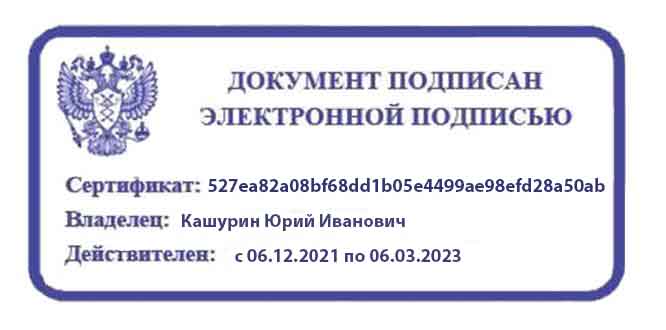 1. ОБЩАЯ ХАРАКТЕРИСТИКА РАБОЧЕЙ ПРОГРАММЫ УЧЕБНОЙ ДИСЦИПЛИНЫ42. СТРУКТУРА и содержание УЧЕБНОЙ ДИСЦИПЛИНЫ53. условия реализации рабочей программы учебной дисциплины124. Контроль и оценка результатов Освоения учебной дисциплины14Код ОК, ЛРУменияЗнанияОК 01ОК 02ОК 03ОК 04ОК 05ОК 06ОК 07 ОК 09ОК 10ЛР 13-17Понимать общий смысл воспроизведённых высказываний в пределах литературной нормы на профессиональные темы. Понимать содержание текста, как на базовые, так и на профессиональные темы. Осуществлять высказывания (устно и письменно) на иностранном языке на профессиональные темы. Осуществлять переводы (со словарем и без словаря) иностранных тексов профессиональной направленности. Строить простые высказывания о себе и своей профессий деятельности. Производить краткое обоснование и объяснение своих текущих и планируемых действий. Выполнять письменные простые связные сообщения на интересующие профессиональные темы. Разрабатывать планы к самостоятельным работам для подготовки проектов и устных сообщений. Письменно переводить тексты по профессиональной тематике и техническую документацию с использованием разных типов словарейОсобенности произношения интернациональных слов и правила чтения технической терминологии и лексики профессиональной направленности. Основные общеупотребительные глаголы профессиональной лексики. Лексический (1000 - 1200 лексических единиц) минимум, относящийся к описанию предметов, средств и процессов профессиональной деятельности. Основные грамматические правила, необходимые для построения простых и сложных предложений на профессиональные темы и перевода текстов профессиональной направленностиВид учебной работыКоличество часовОбъем образовательной программы160Самостоятельная учебная нагрузка42Всего учебных занятий118Всего реализуемых в форме практической подготовки21в том числе: в том числе: теоретическое обучение -лабораторные работы (если предусмотрено) -практические занятия (если предусмотрено) 116курсовая работа (проект) (если предусмотрено) -Промежуточная аттестация проводится в форме дифференцированного зачета 2Наименование разделов и темСодержание учебного материала, практические работы, самостоятельные работы обучающихсяСодержание учебного материала, практические работы, самостоятельные работы обучающихсяОбъем часовКоды компетенций и личностных результатов формированию которых способствует элемент программы12234Раздел 1. Вводно-коррективный курс14ОК 1-10ЛР 13-17Тема 1.1 Описание людей: друзей, родных и близких и т.д. (внешность, характер, личностные качества)Содержание учебного материалаСодержание учебного материала-ОК 1-10ЛР 13-17Тема 1.1 Описание людей: друзей, родных и близких и т.д. (внешность, характер, личностные качества)Лабораторные работыЛабораторные работы-ОК 1-10ЛР 13-17Тема 1.1 Описание людей: друзей, родных и близких и т.д. (внешность, характер, личностные качества)Практические занятияПрактические занятия6ОК 1-10ЛР 13-17Тема 1.1 Описание людей: друзей, родных и близких и т.д. (внешность, характер, личностные качества)1Фонетический материал - основные звуки и интонемы английского языка; (в форме практической подготовки) - основные способы написания слов на основе знания правил правописания;- совершенствование орфографических навыков6ОК 1-10ЛР 13-17Тема 1.1 Описание людей: друзей, родных и близких и т.д. (внешность, характер, личностные качества)2Лексический материал по теме6ОК 1-10ЛР 13-17Тема 1.1 Описание людей: друзей, родных и близких и т.д. (внешность, характер, личностные качества)3Грамматический материал:- простые нераспространенные предложения с глагольным, составным именным и составным глагольным сказуемым (с инфинитивом);- простые предложения, распространенные за счет однородных членов предложения и/или второстепенных членов предложения;- предложения утвердительные, вопросительные, отрицательные, побудительные и порядок слов в них;- безличные предложения;- понятие глагола-связки6ОК 1-10ЛР 13-17Тема 1.1 Описание людей: друзей, родных и близких и т.д. (внешность, характер, личностные качества)Контрольные работы Контрольные работы -ОК 1-10ЛР 13-17Тема 1.1 Описание людей: друзей, родных и близких и т.д. (внешность, характер, личностные качества)Самостоятельная работа обучающихся.Примерные варианты заданий:Проект: «Лучший друг», «Друг познается в беде», «Доброград»Собрать подборку фотографий, иллюстрирующих школьные годы, подготовить мини-сообщениеСамостоятельная работа обучающихся.Примерные варианты заданий:Проект: «Лучший друг», «Друг познается в беде», «Доброград»Собрать подборку фотографий, иллюстрирующих школьные годы, подготовить мини-сообщение2ОК 1-10ЛР 13-1712234Тема 1.2 Межличностные отношения дома, в учебном заведении, на работеСодержание учебного материала Содержание учебного материала -Тема 1.2 Межличностные отношения дома, в учебном заведении, на работеЛабораторные работыЛабораторные работы-ОК 1-10ЛР 13-17Тема 1.2 Межличностные отношения дома, в учебном заведении, на работеПрактические занятияПрактические занятия4ОК 1-10ЛР 13-17Тема 1.2 Межличностные отношения дома, в учебном заведении, на работе1Лексический материал по теме:- расширение потенциального словаря за счет овладения интернациональной лексикой, новыми значениями известных слов и новых слов, образованных на основе продуктивных способов словообразования (в форме практической подготовки) 4ОК 1-10ЛР 13-17Тема 1.2 Межличностные отношения дома, в учебном заведении, на работе2Грамматический материал:- модальные глаголы, их эквиваленты; (в форме практической подготовки) - предложения с оборотом there is/are;- сложносочиненные предложения: бессоюзные и с союзами and, but;- образование и употребление глаголов в Present, Past, Future Simple/Indefinite4ОК 1-10ЛР 13-17Тема 1.2 Межличностные отношения дома, в учебном заведении, на работеКонтрольные работыКонтрольные работы-ОК 1-10ЛР 13-17Тема 1.2 Межличностные отношения дома, в учебном заведении, на работеСамостоятельная работа обучающихсяПримерные варианты заданий:Проект: «Семья», «Дом моей мечты», «Хобби», «Я и другой» (в форме практической подготовки) Эссе «Мы в ответе за тех, кого приручили»Выставка «Ярмарка увлечений» (в форме практической подготовки) Самостоятельная работа обучающихсяПримерные варианты заданий:Проект: «Семья», «Дом моей мечты», «Хобби», «Я и другой» (в форме практической подготовки) Эссе «Мы в ответе за тех, кого приручили»Выставка «Ярмарка увлечений» (в форме практической подготовки) 2ОК 1-10ЛР 13-17Раздел 2. Развивающий курс78ОК 1-10ЛР 13-17Тема 2.1 Повседневная жизньусловия жизни,учебный день,выходной деньСодержание учебного материалаСодержание учебного материала-ОК 1-10ЛР 13-17Тема 2.1 Повседневная жизньусловия жизни,учебный день,выходной деньЛабораторные работыЛабораторные работы-ОК 1-10ЛР 13-17Тема 2.1 Повседневная жизньусловия жизни,учебный день,выходной деньПрактические занятияПрактические занятия4ОК 1-10ЛР 13-17Тема 2.1 Повседневная жизньусловия жизни,учебный день,выходной день1Лексический материал по теме4ОК 1-10ЛР 13-17Тема 2.1 Повседневная жизньусловия жизни,учебный день,выходной день2Грамматический материал:- имя существительное: его основные функции в предложении; имена существительные во множественном числе, образованные по правилу, а также исключения;- артикль: определенный, неопределенный, нулевой. Основные случаи употребления определенного и неопределенного артикля. Употребление существительных без артикля (в форме практической подготовки) 4ОК 1-10ЛР 13-17Тема 2.1 Повседневная жизньусловия жизни,учебный день,выходной деньКонтрольные работыКонтрольные работы-ОК 1-10ЛР 13-17Тема 2.1 Повседневная жизньусловия жизни,учебный день,выходной деньСамостоятельная работа обучающихсяЭссе «День, который я не забуду никогда» (в форме практической подготовки) Самостоятельная работа обучающихсяЭссе «День, который я не забуду никогда» (в форме практической подготовки) 1ОК 1-10ЛР 13-17Тема 2.2 Здоровье, спорт, правила здоровогообраза жизниСодержание учебного материалаСодержание учебного материала-ОК 1-10ЛР 13-17Тема 2.2 Здоровье, спорт, правила здоровогообраза жизниЛабораторные работыЛабораторные работы-ОК 1-10ЛР 13-17Тема 2.2 Здоровье, спорт, правила здоровогообраза жизниПрактические занятия Практические занятия 4ОК 1-10ЛР 13-17Тема 2.2 Здоровье, спорт, правила здоровогообраза жизни1Лексический материал по теме4ОК 1-10ЛР 13-17Тема 2.2 Здоровье, спорт, правила здоровогообраза жизни2Грамматический материал:- числительные;- система модальности;- образование и употребление глаголов в Past, Future Simple/Indefinite4ОК 1-10ЛР 13-17Тема 2.2 Здоровье, спорт, правила здоровогообраза жизниКонтрольные работыКонтрольные работы-ОК 1-10ЛР 13-17Тема 2.2 Здоровье, спорт, правила здоровогообраза жизниСамостоятельная работа обучающихсяПроект «День здоровья», «Здоровый образ жизни», «Уроки доброты – равные возможности для всех», «Год добра» (в форме практической подготовки) Эссе «Сказка для добрых сердец», «Жизнь без табака», «Жизнь без наркотиков» (в форме практической подготовки) Самостоятельная работа обучающихсяПроект «День здоровья», «Здоровый образ жизни», «Уроки доброты – равные возможности для всех», «Год добра» (в форме практической подготовки) Эссе «Сказка для добрых сердец», «Жизнь без табака», «Жизнь без наркотиков» (в форме практической подготовки) 2ОК 1-10ЛР 13-17Тема 2.3 Город, деревня, инфраструктураСодержание учебного материалаСодержание учебного материала-ОК 1-10ЛР 13-17Тема 2.3 Город, деревня, инфраструктураЛабораторные работыЛабораторные работы-ОК 1-10ЛР 13-17Тема 2.3 Город, деревня, инфраструктураПрактические занятияПрактические занятия4ОК 1-10ЛР 13-17Тема 2.3 Город, деревня, инфраструктура1Лексический материал по теме4ОК 1-10ЛР 13-17Тема 2.3 Город, деревня, инфраструктура2Грамматический материал:- образование и употребление глаголов в Present, Past, Future Simple/Indefinite4ОК 1-10ЛР 13-17Тема 2.3 Город, деревня, инфраструктураКонтрольные работыКонтрольные работы-ОК 1-10ЛР 13-17Тема 2.3 Город, деревня, инфраструктураСамостоятельная работа обучающихсяЭкскурсии: «Мой город», «Мой район», «Любимое место», «Москва вчера, сегодня, завтра».Проект: «Маршрут экскурсии для зарубежных гостей» (с использованием карты города) (в форме практической подготовки) Самостоятельная работа обучающихсяЭкскурсии: «Мой город», «Мой район», «Любимое место», «Москва вчера, сегодня, завтра».Проект: «Маршрут экскурсии для зарубежных гостей» (с использованием карты города) (в форме практической подготовки) 1ОК 1-10ЛР 13-17Тема 2.4 ДосугСодержание учебного материалаСодержание учебного материала-ОК 1-10ЛР 13-17Тема 2.4 ДосугЛабораторные работыЛабораторные работы-ОК 1-10ЛР 13-17Тема 2.4 ДосугПрактические занятияПрактические занятия4ОК 1-10ЛР 13-17Тема 2.4 Досуг1Лексический материал по теме4ОК 1-10ЛР 13-17Тема 2.4 Досуг2Грамматический материал:- образование и употребление глаголов в Present, Past, Future Simple/Indefinite;- использование глаголов в Present Simple/Indefinite для выражения действий в будущем;- придаточные предложения времени и условия (if, when)4ОК 1-10ЛР 13-17Тема 2.4 ДосугКонтрольные работыКонтрольные работы-ОК 1-10ЛР 13-17Тема 2.4 ДосугСамостоятельная работа обучающихсяПроект «Любимая книга (фильм, спектакль, журнал и т.д.)», «Средства массовой информации: за и против» (в форме практической подготовки) Самостоятельная работа обучающихсяПроект «Любимая книга (фильм, спектакль, журнал и т.д.)», «Средства массовой информации: за и против» (в форме практической подготовки) 1ОК 1-10ЛР 13-17Тема 2.5 Новости, средства массовой информацииСодержание учебного материалаСодержание учебного материала-ОК 1-10ЛР 13-17Тема 2.5 Новости, средства массовой информацииЛабораторные работыЛабораторные работы-ОК 1-10ЛР 13-17Тема 2.5 Новости, средства массовой информацииПрактические занятияПрактические занятия4ОК 1-10ЛР 13-17Тема 2.5 Новости, средства массовой информации1Лексический материал по теме4ОК 1-10ЛР 13-17Тема 2.5 Новости, средства массовой информации2Грамматический материал:- образование и употребление глаголов в Present Continuous/Progressive, Present Perfect;- местоимения: указательные (this/these, that/those) с существительными и без них, личные, притяжательные, вопросительные, объектные4ОК 1-10ЛР 13-17Тема 2.5 Новости, средства массовой информацииКонтрольные работыКонтрольные работы-ОК 1-10ЛР 13-17Тема 2.5 Новости, средства массовой информацииСамостоятельная работа обучающихсяЭкскурсия «Средства массовой информации: за и против»Ролевая игра «Я на телешоу»Проект «Издание газеты в колледже» (в форме практической подготовки) Самостоятельная работа обучающихсяЭкскурсия «Средства массовой информации: за и против»Ролевая игра «Я на телешоу»Проект «Издание газеты в колледже» (в форме практической подготовки) 1ОК 1-10ЛР 13-17Тема 2.6 Природа и человек (климат, погода, экология)Содержание учебного материалаСодержание учебного материала-ОК 1-10ЛР 13-17Тема 2.6 Природа и человек (климат, погода, экология)Лабораторные работыЛабораторные работы-ОК 1-10ЛР 13-17Тема 2.6 Природа и человек (климат, погода, экология)Практические занятияПрактические занятия4ОК 1-10ЛР 13-17Тема 2.6 Природа и человек (климат, погода, экология)1Лексический материал по теме4ОК 1-10ЛР 13-17Тема 2.6 Природа и человек (климат, погода, экология)2Грамматический материал:- сложноподчиненные предложения с союзами because, so, if, when, that, that is why;- понятие согласования времен и косвенная речь;- неопределенные местоимения, производные от some, any, no, every;- имена прилагательные в положительной, сравнительной и превосходной степенях, образованные по правилу, а также исключения;- наречия в сравнительной и превосходной степенях, неопределенные наречия (в форме практической подготовки) 4ОК 1-10ЛР 13-17Тема 2.6 Природа и человек (климат, погода, экология)Контрольные работыКонтрольные работы-ОК 1-10ЛР 13-17Тема 2.6 Природа и человек (климат, погода, экология)Самостоятельная работа обучающихсяКонкурс эссе «У природы нет плохой погоды» (в форме практической подготовки) Проект «Планета – наш дом», «Человек и природа – сотрудничество или противостояние», «Экология глазами юных», «Студенческая экологическая тропа», «Дайте планете шанс», «Природное наследие нации»Самостоятельная работа обучающихсяКонкурс эссе «У природы нет плохой погоды» (в форме практической подготовки) Проект «Планета – наш дом», «Человек и природа – сотрудничество или противостояние», «Экология глазами юных», «Студенческая экологическая тропа», «Дайте планете шанс», «Природное наследие нации»1ОК 1-10ЛР 13-17Тема 2.7 Образование в России и за рубежом, среднее профессиональное образованиеСодержание учебного материалаСодержание учебного материала-ОК 1-10ЛР 13-17Тема 2.7 Образование в России и за рубежом, среднее профессиональное образованиеЛабораторные работыЛабораторные работы-ОК 1-10ЛР 13-17Тема 2.7 Образование в России и за рубежом, среднее профессиональное образованиеПрактические занятия Практические занятия 4ОК 1-10ЛР 13-17Тема 2.7 Образование в России и за рубежом, среднее профессиональное образование1Лексический материал по теме4ОК 1-10ЛР 13-17Тема 2.7 Образование в России и за рубежом, среднее профессиональное образование2Грамматический материал:- глаголы в страдательном залоге, преимущественно в Indefinite Passive;- инфинитив и инфинитивные обороты и способы передачи их значений на родном языке;- признаки и значения слов и словосочетаний с формами на -ing без обязательного различения их функций4ОК 1-10ЛР 13-17Тема 2.7 Образование в России и за рубежом, среднее профессиональное образованиеКонтрольные работыКонтрольные работы-ОК 1-10ЛР 13-17Тема 2.7 Образование в России и за рубежом, среднее профессиональное образованиеСамостоятельная работа обучающихсяЭссе «Иностранный язык в современном мире», «Качество образования – залог успеха выпускника» (в форме практической подготовки) Экскурсия «Мой колледж», подготовка рекламного проспекта «Колледж»Конференция «Образование в России и за рубежом» (в форме практической подготовки) Самостоятельная работа обучающихсяЭссе «Иностранный язык в современном мире», «Качество образования – залог успеха выпускника» (в форме практической подготовки) Экскурсия «Мой колледж», подготовка рекламного проспекта «Колледж»Конференция «Образование в России и за рубежом» (в форме практической подготовки) 2ОК 1-10ЛР 13-17Тема 2.8 Культурные и национальные традиции, краеведение, обычаи и праздникиСодержание учебного материалаСодержание учебного материала-ОК 1-10ЛР 13-17Тема 2.8 Культурные и национальные традиции, краеведение, обычаи и праздникиЛабораторные работыЛабораторные работы-ОК 1-10ЛР 13-17Тема 2.8 Культурные и национальные традиции, краеведение, обычаи и праздникиПрактические занятияПрактические занятия4ОК 1-10ЛР 13-17Тема 2.8 Культурные и национальные традиции, краеведение, обычаи и праздники1Лексический материал по теме4ОК 1-10ЛР 13-17Тема 2.8 Культурные и национальные традиции, краеведение, обычаи и праздники2Грамматический материал:- предложения со сложным дополнением типа I want you to come here;- сложноподчиненные предложения с союзами for, as, till, until, (as) though;- предложения с союзами neither…nor, either…or;- дифференциальные признаки глаголов в Past Perfect, Past Continuous, Future in the Past; (в форме практической подготовки) - признаки инфинитива и инфинитивных оборотов и способы передачи их значений на родном языке4ОК 1-10ЛР 13-17Тема 2.8 Культурные и национальные традиции, краеведение, обычаи и праздникиКонтрольные работыКонтрольные работы-ОК 1-10ЛР 13-17Тема 2.8 Культурные и национальные традиции, краеведение, обычаи и праздникиСамостоятельная работа обучающихсяПисьмо другу на тему «Традиции моей семьи», (в форме практической подготовки) Проект «Праздники России» (в форме практической подготовки) Самостоятельная работа обучающихсяПисьмо другу на тему «Традиции моей семьи», (в форме практической подготовки) Проект «Праздники России» (в форме практической подготовки) 1ОК 1-10ЛР 13-17Тема 2.9 Общественная жизнь (повседневное поведение, профессиональные навыки и умения)Содержание учебного материалаСодержание учебного материала-ОК 1-10ЛР 13-17Тема 2.9 Общественная жизнь (повседневное поведение, профессиональные навыки и умения)Лабораторные работыЛабораторные работы-ОК 1-10ЛР 13-17Тема 2.9 Общественная жизнь (повседневное поведение, профессиональные навыки и умения)Практические занятия Практические занятия 4ОК 1-10ЛР 13-17Тема 2.9 Общественная жизнь (повседневное поведение, профессиональные навыки и умения)1Лексический материал по теме4ОК 1-10ЛР 13-17Тема 2.9 Общественная жизнь (повседневное поведение, профессиональные навыки и умения)2Грамматический материал:- глаголы в страдательном залоге, преимущественно в Indefinite Passive;-сложноподчиненные предложения с придаточными типа If I were you, I would do English, instead of French4ОК 1-10ЛР 13-17Тема 2.9 Общественная жизнь (повседневное поведение, профессиональные навыки и умения)Контрольные работыКонтрольные работы-ОК 1-10ЛР 13-17Тема 2.9 Общественная жизнь (повседневное поведение, профессиональные навыки и умения)Самостоятельная работа обучающихсяЭссе «Жизнь в обществе», «Герой и антигерой нашего времени», «Лицо России», «Международное волонтерское движение»Самостоятельная работа обучающихсяЭссе «Жизнь в обществе», «Герой и антигерой нашего времени», «Лицо России», «Международное волонтерское движение»2ОК 1-10ЛР 13-17Тема 2.10 Научно-технический прогрессСодержание учебного материалаСодержание учебного материала-ОК 1-10ЛР 13-17Тема 2.10 Научно-технический прогрессЛабораторные работыЛабораторные работы-ОК 1-10ЛР 13-17Тема 2.10 Научно-технический прогрессПрактические занятияПрактические занятия4ОК 1-10ЛР 13-17Тема 2.10 Научно-технический прогресс1Лексический материал по теме4ОК 1-10ЛР 13-17Тема 2.10 Научно-технический прогресс2Грамматический материал:- предложения со сложным дополнением типа I want you to come here;-сложноподчиненные предложения с союзами for, as, till, until, (as) though4ОК 1-10ЛР 13-17Тема 2.10 Научно-технический прогрессКонтрольные работыКонтрольные работы-ОК 1-10ЛР 13-17Тема 2.10 Научно-технический прогрессСамостоятельная работа обучающихсяЭссе «Компьютер в нашей жизни», «Интернет в нашей жизни», «От науки к профессии», «От науки к бизнесу» (в форме практической подготовки) Самостоятельная работа обучающихсяЭссе «Компьютер в нашей жизни», «Интернет в нашей жизни», «От науки к профессии», «От науки к бизнесу» (в форме практической подготовки) 2ОК 1-10ЛР 13-17Тема 2.11 Профессия, карьераСодержание учебного материалаСодержание учебного материала-ОК 1-10ЛР 13-17Тема 2.11 Профессия, карьераЛабораторные работыЛабораторные работы-ОК 1-10ЛР 13-17Тема 2.11 Профессия, карьераПрактические занятияПрактические занятия4ОК 1-10ЛР 13-17Тема 2.11 Профессия, карьера1Лексический материал по теме4ОК 1-10ЛР 13-17Тема 2.11 Профессия, карьера2Грамматический материал для продуктивного усвоения:- распознавание и употребление в речи изученных ранее коммуникативных и структурных типов предложения;- систематизация знаний о сложносочиненных сложноподчиненных и предложениях, в том числе условных предложениях (Conditional I, II, III)4ОК 1-10ЛР 13-17Тема 2.11 Профессия, карьераКонтрольные работыКонтрольные работы-ОК 1-10ЛР 13-17Тема 2.11 Профессия, карьераСамостоятельная работа обучающихсяНаписать эссе «Хочу учиться – хочу быть профессионалом», «Деловая молодежь»Самостоятельная работа обучающихсяНаписать эссе «Хочу учиться – хочу быть профессионалом», «Деловая молодежь»2ОК 1-10ЛР 13-17Тема 2.12 Отдых, каникулы, отпуск, туризмСодержание учебного материалаСодержание учебного материала-ОК 1-10ЛР 13-17Тема 2.12 Отдых, каникулы, отпуск, туризмЛабораторные работыЛабораторные работы-ОК 1-10ЛР 13-17Тема 2.12 Отдых, каникулы, отпуск, туризмПрактические занятияПрактические занятия4ОК 1-10ЛР 13-17Тема 2.12 Отдых, каникулы, отпуск, туризм1Лексический материал по теме4ОК 1-10ЛР 13-17Тема 2.12 Отдых, каникулы, отпуск, туризм2Грамматический материал:- дифференциальные признаки глаголов в Past Continuous;- признаки инфинитива и инфинитивных оборотов и способы передачи их значений на родном языке4ОК 1-10ЛР 13-17Тема 2.12 Отдых, каникулы, отпуск, туризмКонтрольные работыКонтрольные работы-ОК 1-10ЛР 13-17Тема 2.12 Отдых, каникулы, отпуск, туризмСамостоятельная работа обучающихсяПроект «Лучший отдых»Проект «Страны и континенты»Самостоятельная работа обучающихсяПроект «Лучший отдых»Проект «Страны и континенты»1ОК 1-10ЛР 13-17Тема 2.13 Искусство, развлеченияСодержание учебного материалаСодержание учебного материала-ОК 1-10ЛР 13-17Тема 2.13 Искусство, развлеченияЛабораторные работыЛабораторные работы-ОК 1-10ЛР 13-17Тема 2.13 Искусство, развлеченияПрактические занятияПрактические занятия4ОК 1-10ЛР 13-17Тема 2.13 Искусство, развлечения1Лексический материал по теме4ОК 1-10ЛР 13-17Тема 2.13 Искусство, развлечения2Грамматический материал:- глаголы в страдательном залоге4ОК 1-10ЛР 13-17Тема 2.13 Искусство, развлеченияКонтрольные работыКонтрольные работы-ОК 1-10ЛР 13-17Тема 2.13 Искусство, развлеченияСамостоятельная работа обучающихсяПодготовить и провести экскурсию по музею своего учебного учреждения или музею города.Подготовить праздник для студентов техникума.Подготовить развлекательную программуСамостоятельная работа обучающихсяПодготовить и провести экскурсию по музею своего учебного учреждения или музею города.Подготовить праздник для студентов техникума.Подготовить развлекательную программу1ОК 1-10ЛР 13-17Тема 2.14 Государственное устройство, правовые институтыСодержание учебного материалаСодержание учебного материала-ОК 1-10ЛР 13-17Тема 2.14 Государственное устройство, правовые институтыЛабораторные работыЛабораторные работы-ОК 1-10ЛР 13-17Тема 2.14 Государственное устройство, правовые институтыПрактические занятияПрактические занятия4ОК 1-10ЛР 13-17Тема 2.14 Государственное устройство, правовые институты1Лексический материал по теме4ОК 1-10ЛР 13-17Тема 2.14 Государственное устройство, правовые институты2Грамматический материал:- дифференциальные признаки глаголов в Past Perfect, Past Continuous, Future in the Past;- признаки инфинитива и инфинитивных оборотов и способы передачи их значений на родном языке;- признаки и значения слов и словосочетаний с формами на -ing без обязательного различения их функций4ОК 1-10ЛР 13-17Тема 2.14 Государственное устройство, правовые институтыКонтрольные работыКонтрольные работы2ОК 1-10ЛР 13-17Тема 2.14 Государственное устройство, правовые институтыСамостоятельная работа обучающихсяЭссе «Международные отношения», «Социальная справедливость» (в форме практической подготовки) Самостоятельная работа обучающихсяЭссе «Международные отношения», «Социальная справедливость» (в форме практической подготовки) 2ОК 1-10ЛР 13-17Раздел 3. Профессионально - ориентированный курс68ОК 1-10ЛР 13-17Тема 3.1 Основные принципы и методы землеустройстваСодержание учебного материалаСодержание учебного материала-ОК 1-10ЛР 13-17Тема 3.1 Основные принципы и методы землеустройстваЛабораторные работыЛабораторные работы-ОК 1-10ЛР 13-17Тема 3.1 Основные принципы и методы землеустройстваПрактические занятияПрактические занятия6ОК 1-10ЛР 13-17Тема 3.1 Основные принципы и методы землеустройства1Лексический материал по теме6ОК 1-10ЛР 13-17Тема 3.1 Основные принципы и методы землеустройства2Грамматический материал:- тематические тесты по изученному грамматическому и лексическому материалу6ОК 1-10ЛР 13-17Тема 3.1 Основные принципы и методы землеустройстваКонтрольные работыКонтрольные работы-ОК 1-10ЛР 13-17Тема 3.1 Основные принципы и методы землеустройстваСамостоятельная работа обучающихсяПортфолио обучающегося или учебно-контрольный файл.Самостоятельная работа обучающихсяПортфолио обучающегося или учебно-контрольный файл.2ОК 1-10ЛР 13-17Тема 3.2 Основополагающие элементы кадастровой системыСодержание учебного материалаСодержание учебного материала-ОК 1-10ЛР 13-17Тема 3.2 Основополагающие элементы кадастровой системыЛабораторные работыЛабораторные работы-ОК 1-10ЛР 13-17Тема 3.2 Основополагающие элементы кадастровой системыПрактические занятияПрактические занятия2ОК 1-10ЛР 13-17Тема 3.2 Основополагающие элементы кадастровой системы1Лексический материал по теме.Грамматический материал:тематические тесты по изученному грамматическому и лексическому материалу2ОК 1-10ЛР 13-17Тема 3.2 Основополагающие элементы кадастровой системыКонтрольные работыКонтрольные работыОК 1-10ЛР 13-17Тема 3.2 Основополагающие элементы кадастровой системыСамостоятельная работа обучающихсяУчебно-контрольный файлСамостоятельная работа обучающихсяУчебно-контрольный файл2ОК 1-10ЛР 13-17Тема 3.3 Компьютер и использование его в работеСодержание учебного материалаСодержание учебного материала-ОК 1-10ЛР 13-17Тема 3.3 Компьютер и использование его в работеЛабораторные работыЛабораторные работы-ОК 1-10ЛР 13-17Тема 3.3 Компьютер и использование его в работеПрактические занятияПрактические занятия8ОК 1-10ЛР 13-17Тема 3.3 Компьютер и использование его в работе1Лексический материал по теме8ОК 1-10ЛР 13-17Тема 3.3 Компьютер и использование его в работе2Грамматический материал:тематические тесты по изученному грамматическому и лексическому материалу8ОК 1-10ЛР 13-17Тема 3.3 Компьютер и использование его в работеКонтрольные работыКонтрольные работы-ОК 1-10ЛР 13-17Тема 3.3 Компьютер и использование его в работеСамостоятельная работа обучающихсяУчебно-контрольный файлСамостоятельная работа обучающихсяУчебно-контрольный файл2ОК 1-10ЛР 13-1712234Тема 3.4 Экологические проблемыСодержание учебного материалаСодержание учебного материала-ОК 1-10ЛР 13-17Тема 3.4 Экологические проблемыЛабораторные работыЛабораторные работы-ОК 1-10ЛР 13-17Тема 3.4 Экологические проблемыПрактические занятияПрактические занятия14ОК 1-10ЛР 13-17Тема 3.4 Экологические проблемы1Лексический материал по теме14ОК 1-10ЛР 13-17Тема 3.4 Экологические проблемы2Грамматический материал:тематические тесты по изученному грамматическому и лексическому материалу14ОК 1-10ЛР 13-17Тема 3.4 Экологические проблемыКонтрольные работыКонтрольные работы-ОК 1-10ЛР 13-17Тема 3.4 Экологические проблемыСамостоятельная работа обучающихсяУчебно-контрольный файлСамостоятельная работа обучающихсяУчебно-контрольный файл4ОК 1-10ЛР 13-17Тема 3.5 Оценка земли, связь между кадастром и регистрацией землиСодержание учебного материалаСодержание учебного материала-ОК 1-10ЛР 13-17Тема 3.5 Оценка земли, связь между кадастром и регистрацией землиЛабораторные работыЛабораторные работы-ОК 1-10ЛР 13-17Тема 3.5 Оценка земли, связь между кадастром и регистрацией землиПрактические занятияПрактические занятия10ОК 1-10ЛР 13-17Тема 3.5 Оценка земли, связь между кадастром и регистрацией земли1Лексический материал по теме10ОК 1-10ЛР 13-17Тема 3.5 Оценка земли, связь между кадастром и регистрацией земли2Грамматический материал:тематические тесты по изученному грамматическому и лексическому материалу10ОК 1-10ЛР 13-17Тема 3.5 Оценка земли, связь между кадастром и регистрацией землиКонтрольные работыКонтрольные работы-ОК 1-10ЛР 13-17Тема 3.5 Оценка земли, связь между кадастром и регистрацией землиСамостоятельная работа обучающихсяУчебно-контрольный файлСамостоятельная работа обучающихсяУчебно-контрольный файл2ОК 1-10ЛР 13-17Тема 3.6 Рынок земли и недвижимостиСодержание учебного материалаСодержание учебного материала-ОК 1-10ЛР 13-17Тема 3.6 Рынок земли и недвижимостиЛабораторные работыЛабораторные работы-ОК 1-10ЛР 13-17Тема 3.6 Рынок земли и недвижимостиПрактические занятияПрактические занятия4ОК 1-10ЛР 13-17Тема 3.6 Рынок земли и недвижимости1Лексический материал по теме4ОК 1-10ЛР 13-17Тема 3.6 Рынок земли и недвижимости2Грамматический материал:тематические тесты по изученному грамматическому и лексическому материалу4ОК 1-10ЛР 13-17Тема 3.6 Рынок земли и недвижимостиКонтрольные работыКонтрольные работы-ОК 1-10ЛР 13-17Тема 3.6 Рынок земли и недвижимостиСамостоятельная работа обучающихсяУчебно-контрольный файлСамостоятельная работа обучающихсяУчебно-контрольный файл2ОК 1-10ЛР 13-17Тема 3.7 РекламаСодержание учебного материалаСодержание учебного материала-ОК 1-10ЛР 13-17Тема 3.7 РекламаЛабораторные работыЛабораторные работы-ОК 1-10ЛР 13-17Тема 3.7 РекламаПрактические занятияПрактические занятия2ОК 1-10ЛР 13-17Тема 3.7 Реклама1Лексический материал по теме.Грамматический материал:тематические тесты по изученному грамматическому и лексическому материалу2ОК 1-10ЛР 13-17Тема 3.7 РекламаКонтрольные работыКонтрольные работы-ОК 1-10ЛР 13-17Тема 3.7 РекламаСамостоятельная работа обучающихсяУчебно-контрольный файлСамостоятельная работа обучающихсяУчебно-контрольный файл2ОК 1-10ЛР 13-17Тема 3.8 Планирование рабочего времениСодержание учебного материалаСодержание учебного материала-ОК 1-10ЛР 13-17Тема 3.8 Планирование рабочего времениЛабораторные работыЛабораторные работы-ОК 1-10ЛР 13-17Тема 3.8 Планирование рабочего времениПрактические занятияПрактические занятия4ОК 1-10ЛР 13-17Тема 3.8 Планирование рабочего времени1Лексический материал по теме4ОК 1-10ЛР 13-17Тема 3.8 Планирование рабочего времени2Грамматический материал:тематические тесты по изученному грамматическому и лексическому материалу4ОК 1-10ЛР 13-17Тема 3.8 Планирование рабочего времениКонтрольные работыКонтрольные работы-ОК 1-10ЛР 13-17Тема 3.8 Планирование рабочего времениСамостоятельная работа обучающихсяУчебно-контрольный файлСамостоятельная работа обучающихсяУчебно-контрольный файл2ОК 1-10ЛР 13-17Дифференцированный зачетДифференцированный зачет2ОК 1-10ЛР 13-17Всего:Всего:Всего:160ОК 1-10ЛР 13-17Результаты обученияКритерии оценкиФормы и методы оценкиПеречень умений, осваиваемых в рамках дисциплины:- понимать общий смысл воспроизведённых высказываний в пределах литературной нормы на профессиональные темы;- понимать содержание текста, как на базовые, так и на профессиональные темы;- осуществлять высказывания (устно и письменно) на иностранном языке на профессиональные темы;- осуществлять переводы (со словарем и без словаря) иностранных тексов профессиональной направленности;- строить простые высказывания о себе и своей профессий деятельности;- производить краткое обоснование и объяснение своих текущих и планируемых действий;- выполнять письменные простые связные сообщения на интересующие профессиональные темы;- разрабатывать планы к самостоятельным работам для подготовки проектов и устных сообщений. - письменно переводить тексты по профессиональной тематике и техническую документацию с использованием разных типов словарейПеречень знаний, осваиваемых в рамках дисциплины:- особенности произношения интернациональных слов и правила чтения технической терминологии и лексики профессиональной направленности;-основные общеупотребительные глаголы профессиональной лексики;– лексический (1000 - 1200 лексических единиц) минимум, относящийся к описанию предметов, средств и процессов профессиональной деятельности;- основные грамматические правила, необходимые для построения простых и сложных предложений на профессиональные темы и перевода текстов профессиональной направленности. «Отлично» - теоретическое содержание курса освоено полностью, без пробелов, умения сформированы, все предусмотренные программой учебные задания выполнены, качество их выполнения оценено высоко.«Хорошо» - теоретическое содержание курса освоено полностью, без пробелов, некоторые умения сформированы недостаточно, все предусмотренные программой учебные задания выполнены, некоторые виды заданий выполнены с ошибками.«Удовлетворительно» - теоретическое содержание курса освоено частично, но пробелы не носят существенного характера, необходимые умения работы с освоенным материалом в основном сформированы, большинство предусмотренных программой обучения учебных заданий выполнено, некоторые из выполненных заданий содержат ошибки.«Неудовлетворительно» - теоретическое содержание курса не освоено, необходимые умения не сформированы, выполненные учебные задания содержат грубые ошибки.ТестированиеКонтрольная работа Самостоятельная работаВыполнение, защита проектаНаблюдение за выполнением практического задания (деятельностью студента)Оценка выполнения практического задания (работы)Подготовка и выступление с докладом, сообщением, презентациейНаблюдение за выполнением практического задания (деятельностью студента)Оценка выполнения практического задания (работы)Оценка выполнения практического задания (работы)Самостоятельная работаОценка выполнения практического задания (работы)